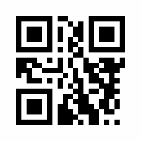 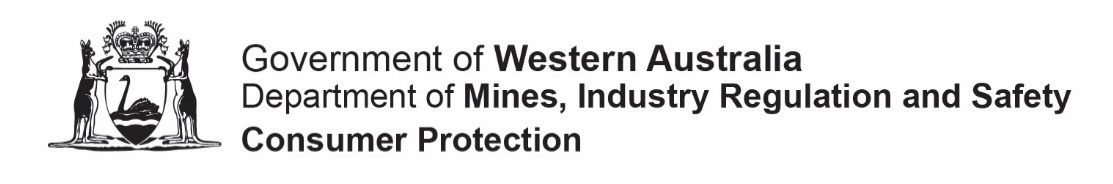 FORM 04Notification of an incorporated associations addressNotification of an incorporated associations addressNotification of an incorporated associations addressNotification of an incorporated associations addressNotification of an incorporated associations addressNotification of an incorporated associations addressNotification of an incorporated associations addressNotification of an incorporated associations addressNotification of an incorporated associations addressNotification of an incorporated associations addressAssociations Incorporation Act 2015 s7, 103, 174 and 203Associations Incorporation Act 2015 s7, 103, 174 and 203Associations Incorporation Act 2015 s7, 103, 174 and 203Associations Incorporation Act 2015 s7, 103, 174 and 203Associations Incorporation Act 2015 s7, 103, 174 and 203Associations Incorporation Act 2015 s7, 103, 174 and 203Associations Incorporation Act 2015 s7, 103, 174 and 203Associations Incorporation Act 2015 s7, 103, 174 and 203Associations Incorporation Act 2015 s7, 103, 174 and 203Associations Incorporation Act 2015 s7, 103, 174 and 203PurposeThis application form should be used to notify the Commissioner for Consumer Protection of the association’s address and postal address for service of notice under the Associations Incorporation Act 2015 (the Act).WARNING: It is an offence to fail to lodge this notice either within 90 days of the new laws commencement or 28 days of the change occurring.InstructionsType directly into this form electronically before printing and signing it or hand print neatly using an ink pen in block letters. PurposeThis application form should be used to notify the Commissioner for Consumer Protection of the association’s address and postal address for service of notice under the Associations Incorporation Act 2015 (the Act).WARNING: It is an offence to fail to lodge this notice either within 90 days of the new laws commencement or 28 days of the change occurring.InstructionsType directly into this form electronically before printing and signing it or hand print neatly using an ink pen in block letters. PurposeThis application form should be used to notify the Commissioner for Consumer Protection of the association’s address and postal address for service of notice under the Associations Incorporation Act 2015 (the Act).WARNING: It is an offence to fail to lodge this notice either within 90 days of the new laws commencement or 28 days of the change occurring.InstructionsType directly into this form electronically before printing and signing it or hand print neatly using an ink pen in block letters. PurposeThis application form should be used to notify the Commissioner for Consumer Protection of the association’s address and postal address for service of notice under the Associations Incorporation Act 2015 (the Act).WARNING: It is an offence to fail to lodge this notice either within 90 days of the new laws commencement or 28 days of the change occurring.InstructionsType directly into this form electronically before printing and signing it or hand print neatly using an ink pen in block letters. PurposeThis application form should be used to notify the Commissioner for Consumer Protection of the association’s address and postal address for service of notice under the Associations Incorporation Act 2015 (the Act).WARNING: It is an offence to fail to lodge this notice either within 90 days of the new laws commencement or 28 days of the change occurring.InstructionsType directly into this form electronically before printing and signing it or hand print neatly using an ink pen in block letters. PurposeThis application form should be used to notify the Commissioner for Consumer Protection of the association’s address and postal address for service of notice under the Associations Incorporation Act 2015 (the Act).WARNING: It is an offence to fail to lodge this notice either within 90 days of the new laws commencement or 28 days of the change occurring.InstructionsType directly into this form electronically before printing and signing it or hand print neatly using an ink pen in block letters. OFFICE USE ONLYOFFICE USE ONLYOFFICE USE ONLYPurposeThis application form should be used to notify the Commissioner for Consumer Protection of the association’s address and postal address for service of notice under the Associations Incorporation Act 2015 (the Act).WARNING: It is an offence to fail to lodge this notice either within 90 days of the new laws commencement or 28 days of the change occurring.InstructionsType directly into this form electronically before printing and signing it or hand print neatly using an ink pen in block letters. PurposeThis application form should be used to notify the Commissioner for Consumer Protection of the association’s address and postal address for service of notice under the Associations Incorporation Act 2015 (the Act).WARNING: It is an offence to fail to lodge this notice either within 90 days of the new laws commencement or 28 days of the change occurring.InstructionsType directly into this form electronically before printing and signing it or hand print neatly using an ink pen in block letters. PurposeThis application form should be used to notify the Commissioner for Consumer Protection of the association’s address and postal address for service of notice under the Associations Incorporation Act 2015 (the Act).WARNING: It is an offence to fail to lodge this notice either within 90 days of the new laws commencement or 28 days of the change occurring.InstructionsType directly into this form electronically before printing and signing it or hand print neatly using an ink pen in block letters. PurposeThis application form should be used to notify the Commissioner for Consumer Protection of the association’s address and postal address for service of notice under the Associations Incorporation Act 2015 (the Act).WARNING: It is an offence to fail to lodge this notice either within 90 days of the new laws commencement or 28 days of the change occurring.InstructionsType directly into this form electronically before printing and signing it or hand print neatly using an ink pen in block letters. PurposeThis application form should be used to notify the Commissioner for Consumer Protection of the association’s address and postal address for service of notice under the Associations Incorporation Act 2015 (the Act).WARNING: It is an offence to fail to lodge this notice either within 90 days of the new laws commencement or 28 days of the change occurring.InstructionsType directly into this form electronically before printing and signing it or hand print neatly using an ink pen in block letters. PurposeThis application form should be used to notify the Commissioner for Consumer Protection of the association’s address and postal address for service of notice under the Associations Incorporation Act 2015 (the Act).WARNING: It is an offence to fail to lodge this notice either within 90 days of the new laws commencement or 28 days of the change occurring.InstructionsType directly into this form electronically before printing and signing it or hand print neatly using an ink pen in block letters. SECTION A:  INCORPORATED ASSOCIATION PARTICULARSSECTION A:  INCORPORATED ASSOCIATION PARTICULARSSECTION A:  INCORPORATED ASSOCIATION PARTICULARSSECTION A:  INCORPORATED ASSOCIATION PARTICULARSSECTION A:  INCORPORATED ASSOCIATION PARTICULARSSECTION A:  INCORPORATED ASSOCIATION PARTICULARSSECTION A:  INCORPORATED ASSOCIATION PARTICULARSSECTION A:  INCORPORATED ASSOCIATION PARTICULARSSECTION A:  INCORPORATED ASSOCIATION PARTICULARSSECTION A:  INCORPORATED ASSOCIATION PARTICULARSWhat is the name of the incorporated association?The association’s name as shown on the certificate of incorporation.What is the name of the incorporated association?The association’s name as shown on the certificate of incorporation.What is the name of the incorporated association?The association’s name as shown on the certificate of incorporation.What is the name of the incorporated association?The association’s name as shown on the certificate of incorporation.What is the name of the incorporated association?The association’s name as shown on the certificate of incorporation.What is the name of the incorporated association?The association’s name as shown on the certificate of incorporation.What is the name of the incorporated association?The association’s name as shown on the certificate of incorporation.What is the name of the incorporated association?The association’s name as shown on the certificate of incorporation.What is the name of the incorporated association?The association’s name as shown on the certificate of incorporation.What is the name of the incorporated association?The association’s name as shown on the certificate of incorporation.What is the incorporated association’s registration number (IARN):  What is the incorporated association’s registration number (IARN):  What is the incorporated association’s registration number (IARN):  What is the incorporated association’s registration number (IARN):  What is the incorporated association’s registration number (IARN):  What is the incorporated association’s registration number (IARN):  What is the incorporated association’s registration number (IARN):  What is the incorporated association’s registration number (IARN):  SECTION B:  ADDRESS PARTICULARSSECTION B:  ADDRESS PARTICULARSSECTION B:  ADDRESS PARTICULARSSECTION B:  ADDRESS PARTICULARSSECTION B:  ADDRESS PARTICULARSSECTION B:  ADDRESS PARTICULARSSECTION B:  ADDRESS PARTICULARSSECTION B:  ADDRESS PARTICULARSSECTION B:  ADDRESS PARTICULARSSECTION B:  ADDRESS PARTICULARSWhat is the association’s new address?Provide the association’s email and the address you want the Department to use to send communication to. The email address should not be a personal email. What is the association’s new address?Provide the association’s email and the address you want the Department to use to send communication to. The email address should not be a personal email. What is the association’s new address?Provide the association’s email and the address you want the Department to use to send communication to. The email address should not be a personal email. What is the association’s new address?Provide the association’s email and the address you want the Department to use to send communication to. The email address should not be a personal email. What is the association’s new address?Provide the association’s email and the address you want the Department to use to send communication to. The email address should not be a personal email. What is the association’s new address?Provide the association’s email and the address you want the Department to use to send communication to. The email address should not be a personal email. What is the association’s new address?Provide the association’s email and the address you want the Department to use to send communication to. The email address should not be a personal email. What is the association’s new address?Provide the association’s email and the address you want the Department to use to send communication to. The email address should not be a personal email. What is the association’s new address?Provide the association’s email and the address you want the Department to use to send communication to. The email address should not be a personal email. What is the association’s new address?Provide the association’s email and the address you want the Department to use to send communication to. The email address should not be a personal email. StreetStreetStreetSuburbSuburbSuburbStateStateStatePostcodePostcodePostcodePostcodeEmailEmailWhat is the association’s new address for service?  The address for service is the address that you want the public to use to contact the association.  What is the association’s new address for service?  The address for service is the address that you want the public to use to contact the association.  What is the association’s new address for service?  The address for service is the address that you want the public to use to contact the association.  What is the association’s new address for service?  The address for service is the address that you want the public to use to contact the association.  What is the association’s new address for service?  The address for service is the address that you want the public to use to contact the association.  What is the association’s new address for service?  The address for service is the address that you want the public to use to contact the association.  What is the association’s new address for service?  The address for service is the address that you want the public to use to contact the association.  What is the association’s new address for service?  The address for service is the address that you want the public to use to contact the association.  What is the association’s new address for service?  The address for service is the address that you want the public to use to contact the association.  What is the association’s new address for service?  The address for service is the address that you want the public to use to contact the association.    Tick if the same as the new association’s address.  Tick if the same as the new association’s address.  Tick if the same as the new association’s address.  Tick if the same as the new association’s address.  Tick if the same as the new association’s address.  Tick if the same as the new association’s address.  Tick if the same as the new association’s address.  Tick if the same as the new association’s address.  Tick if the same as the new association’s address.  Tick if the same as the new association’s address.StreetStreetStreetSuburbSuburbSuburbStateStateStatePostcodePostcodePostcodePostcodeSECTION C:  AUTHORISED PERSONS PARTICULARS & DECLARATIONSECTION C:  AUTHORISED PERSONS PARTICULARS & DECLARATIONSECTION C:  AUTHORISED PERSONS PARTICULARS & DECLARATIONSECTION C:  AUTHORISED PERSONS PARTICULARS & DECLARATIONSECTION C:  AUTHORISED PERSONS PARTICULARS & DECLARATIONSECTION C:  AUTHORISED PERSONS PARTICULARS & DECLARATIONSECTION C:  AUTHORISED PERSONS PARTICULARS & DECLARATIONSECTION C:  AUTHORISED PERSONS PARTICULARS & DECLARATIONSECTION C:  AUTHORISED PERSONS PARTICULARS & DECLARATIONSECTION C:  AUTHORISED PERSONS PARTICULARS & DECLARATIONProvide the name and particulars of the person making this application:Any correspondence about this application will be sent to this person.Provide the name and particulars of the person making this application:Any correspondence about this application will be sent to this person.Provide the name and particulars of the person making this application:Any correspondence about this application will be sent to this person.Provide the name and particulars of the person making this application:Any correspondence about this application will be sent to this person.Provide the name and particulars of the person making this application:Any correspondence about this application will be sent to this person.Provide the name and particulars of the person making this application:Any correspondence about this application will be sent to this person.Provide the name and particulars of the person making this application:Any correspondence about this application will be sent to this person.Provide the name and particulars of the person making this application:Any correspondence about this application will be sent to this person.Provide the name and particulars of the person making this application:Any correspondence about this application will be sent to this person.Provide the name and particulars of the person making this application:Any correspondence about this application will be sent to this person.I certify that:I am authorised by the association's committee to lodge this application under the Act;  I acknowledge that it is an offence under section 177 of the Act to make a false and misleading declaration in relation to this applicationI certify that:I am authorised by the association's committee to lodge this application under the Act;  I acknowledge that it is an offence under section 177 of the Act to make a false and misleading declaration in relation to this applicationI certify that:I am authorised by the association's committee to lodge this application under the Act;  I acknowledge that it is an offence under section 177 of the Act to make a false and misleading declaration in relation to this applicationI certify that:I am authorised by the association's committee to lodge this application under the Act;  I acknowledge that it is an offence under section 177 of the Act to make a false and misleading declaration in relation to this applicationI certify that:I am authorised by the association's committee to lodge this application under the Act;  I acknowledge that it is an offence under section 177 of the Act to make a false and misleading declaration in relation to this applicationI certify that:I am authorised by the association's committee to lodge this application under the Act;  I acknowledge that it is an offence under section 177 of the Act to make a false and misleading declaration in relation to this applicationI certify that:I am authorised by the association's committee to lodge this application under the Act;  I acknowledge that it is an offence under section 177 of the Act to make a false and misleading declaration in relation to this applicationI certify that:I am authorised by the association's committee to lodge this application under the Act;  I acknowledge that it is an offence under section 177 of the Act to make a false and misleading declaration in relation to this applicationI certify that:I am authorised by the association's committee to lodge this application under the Act;  I acknowledge that it is an offence under section 177 of the Act to make a false and misleading declaration in relation to this applicationI certify that:I am authorised by the association's committee to lodge this application under the Act;  I acknowledge that it is an offence under section 177 of the Act to make a false and misleading declaration in relation to this applicationSignedSignedSignedDateDateDateDateTitleTitleTitle Mr    Mrs    Ms    Miss    Other  ______________________________________ Mr    Mrs    Ms    Miss    Other  ______________________________________ Mr    Mrs    Ms    Miss    Other  ______________________________________ Mr    Mrs    Ms    Miss    Other  ______________________________________ Mr    Mrs    Ms    Miss    Other  ______________________________________ Mr    Mrs    Ms    Miss    Other  ______________________________________ Mr    Mrs    Ms    Miss    Other  ______________________________________NameNameNameSurnameSurnameSurnameSurnameStreet or POStreet or POStreet or POSuburbSuburbSuburbStateStateStatePostcodePostcodePostcodePostcodeTelephoneTelephoneTelephoneMobileMobileMobileMobileEmailEmailIMPORTANT: Before you submit this form, check that you have provided true and correct information.  IMPORTANT: Before you submit this form, check that you have provided true and correct information.  IMPORTANT: Before you submit this form, check that you have provided true and correct information.  IMPORTANT: Before you submit this form, check that you have provided true and correct information.  IMPORTANT: Before you submit this form, check that you have provided true and correct information.  IMPORTANT: Before you submit this form, check that you have provided true and correct information.  IMPORTANT: Before you submit this form, check that you have provided true and correct information.  IMPORTANT: Before you submit this form, check that you have provided true and correct information.  IMPORTANT: Before you submit this form, check that you have provided true and correct information.  IMPORTANT: Before you submit this form, check that you have provided true and correct information.  Privacy Statement – please read.  The Department of Mines, Industry Regulation and Safety, Consumer Protection Division is collecting and holding information supplied for the purposes of the Act.  In accordance with this legislation, a copy of this form and the information it contains will be available for purchase by the public upon payment of a prescribed fee.Privacy Statement – please read.  The Department of Mines, Industry Regulation and Safety, Consumer Protection Division is collecting and holding information supplied for the purposes of the Act.  In accordance with this legislation, a copy of this form and the information it contains will be available for purchase by the public upon payment of a prescribed fee.Privacy Statement – please read.  The Department of Mines, Industry Regulation and Safety, Consumer Protection Division is collecting and holding information supplied for the purposes of the Act.  In accordance with this legislation, a copy of this form and the information it contains will be available for purchase by the public upon payment of a prescribed fee.Privacy Statement – please read.  The Department of Mines, Industry Regulation and Safety, Consumer Protection Division is collecting and holding information supplied for the purposes of the Act.  In accordance with this legislation, a copy of this form and the information it contains will be available for purchase by the public upon payment of a prescribed fee.Privacy Statement – please read.  The Department of Mines, Industry Regulation and Safety, Consumer Protection Division is collecting and holding information supplied for the purposes of the Act.  In accordance with this legislation, a copy of this form and the information it contains will be available for purchase by the public upon payment of a prescribed fee.Privacy Statement – please read.  The Department of Mines, Industry Regulation and Safety, Consumer Protection Division is collecting and holding information supplied for the purposes of the Act.  In accordance with this legislation, a copy of this form and the information it contains will be available for purchase by the public upon payment of a prescribed fee.Privacy Statement – please read.  The Department of Mines, Industry Regulation and Safety, Consumer Protection Division is collecting and holding information supplied for the purposes of the Act.  In accordance with this legislation, a copy of this form and the information it contains will be available for purchase by the public upon payment of a prescribed fee.Privacy Statement – please read.  The Department of Mines, Industry Regulation and Safety, Consumer Protection Division is collecting and holding information supplied for the purposes of the Act.  In accordance with this legislation, a copy of this form and the information it contains will be available for purchase by the public upon payment of a prescribed fee.Privacy Statement – please read.  The Department of Mines, Industry Regulation and Safety, Consumer Protection Division is collecting and holding information supplied for the purposes of the Act.  In accordance with this legislation, a copy of this form and the information it contains will be available for purchase by the public upon payment of a prescribed fee.Privacy Statement – please read.  The Department of Mines, Industry Regulation and Safety, Consumer Protection Division is collecting and holding information supplied for the purposes of the Act.  In accordance with this legislation, a copy of this form and the information it contains will be available for purchase by the public upon payment of a prescribed fee.LODGING THE APPLICATION FORMLODGING THE APPLICATION FORMLODGING THE APPLICATION FORMLODGING THE APPLICATION FORMLODGING THE APPLICATION FORMLODGING THE APPLICATION FORMLODGING THE APPLICATION FORMLODGING THE APPLICATION FORMLODGING THE APPLICATION FORMLODGING THE APPLICATION FORMYou may lodge the application.You may lodge the application.You may lodge the application.You may lodge the application.You may lodge the application.You may lodge the application.You may lodge the application.You may lodge the application.You may lodge the application.You may lodge the application.By post:Department of Mines, Industry Regulation and SafetyConsumer Protection DivisionAssociations and Charities BranchLocked Bag 100EAST PERTH  WA  6892By post:Department of Mines, Industry Regulation and SafetyConsumer Protection DivisionAssociations and Charities BranchLocked Bag 100EAST PERTH  WA  6892By post:Department of Mines, Industry Regulation and SafetyConsumer Protection DivisionAssociations and Charities BranchLocked Bag 100EAST PERTH  WA  6892By post:Department of Mines, Industry Regulation and SafetyConsumer Protection DivisionAssociations and Charities BranchLocked Bag 100EAST PERTH  WA  6892In person:  (8.30 am to 4.30pm weekdays)Department of Mines, Industry Regulation and SafetyConsumer Protection DivisionLevel 2, Gordon Stephenson House140 William StreetPERTH  WAIn person:  (8.30 am to 4.30pm weekdays)Department of Mines, Industry Regulation and SafetyConsumer Protection DivisionLevel 2, Gordon Stephenson House140 William StreetPERTH  WAIn person:  (8.30 am to 4.30pm weekdays)Department of Mines, Industry Regulation and SafetyConsumer Protection DivisionLevel 2, Gordon Stephenson House140 William StreetPERTH  WAIn person:  (8.30 am to 4.30pm weekdays)Department of Mines, Industry Regulation and SafetyConsumer Protection DivisionLevel 2, Gordon Stephenson House140 William StreetPERTH  WAIn person:  (8.30 am to 4.30pm weekdays)Department of Mines, Industry Regulation and SafetyConsumer Protection DivisionLevel 2, Gordon Stephenson House140 William StreetPERTH  WAIn person:  (8.30 am to 4.30pm weekdays)Department of Mines, Industry Regulation and SafetyConsumer Protection DivisionLevel 2, Gordon Stephenson House140 William StreetPERTH  WAFor assistance call our information line on 1300 304 074 or (08) 6552 9300 (8.30 am to 4.30pm weekdays)For assistance call our information line on 1300 304 074 or (08) 6552 9300 (8.30 am to 4.30pm weekdays)For assistance call our information line on 1300 304 074 or (08) 6552 9300 (8.30 am to 4.30pm weekdays)For assistance call our information line on 1300 304 074 or (08) 6552 9300 (8.30 am to 4.30pm weekdays)For assistance call our information line on 1300 304 074 or (08) 6552 9300 (8.30 am to 4.30pm weekdays)For assistance call our information line on 1300 304 074 or (08) 6552 9300 (8.30 am to 4.30pm weekdays)For assistance call our information line on 1300 304 074 or (08) 6552 9300 (8.30 am to 4.30pm weekdays)For assistance call our information line on 1300 304 074 or (08) 6552 9300 (8.30 am to 4.30pm weekdays)For assistance call our information line on 1300 304 074 or (08) 6552 9300 (8.30 am to 4.30pm weekdays)For assistance call our information line on 1300 304 074 or (08) 6552 9300 (8.30 am to 4.30pm weekdays)Our online portal AssociationsOnline can be used to submit this application electronically.  For more information please visit www.dmirs.wa.gov.au/associationsonlineOur online portal AssociationsOnline can be used to submit this application electronically.  For more information please visit www.dmirs.wa.gov.au/associationsonlineOur online portal AssociationsOnline can be used to submit this application electronically.  For more information please visit www.dmirs.wa.gov.au/associationsonlineOur online portal AssociationsOnline can be used to submit this application electronically.  For more information please visit www.dmirs.wa.gov.au/associationsonlineOur online portal AssociationsOnline can be used to submit this application electronically.  For more information please visit www.dmirs.wa.gov.au/associationsonlineOur online portal AssociationsOnline can be used to submit this application electronically.  For more information please visit www.dmirs.wa.gov.au/associationsonlineOur online portal AssociationsOnline can be used to submit this application electronically.  For more information please visit www.dmirs.wa.gov.au/associationsonlineOur online portal AssociationsOnline can be used to submit this application electronically.  For more information please visit www.dmirs.wa.gov.au/associationsonlineOur online portal AssociationsOnline can be used to submit this application electronically.  For more information please visit www.dmirs.wa.gov.au/associationsonlineOur online portal AssociationsOnline can be used to submit this application electronically.  For more information please visit www.dmirs.wa.gov.au/associationsonline